Фразы покупателяBuyer Phrases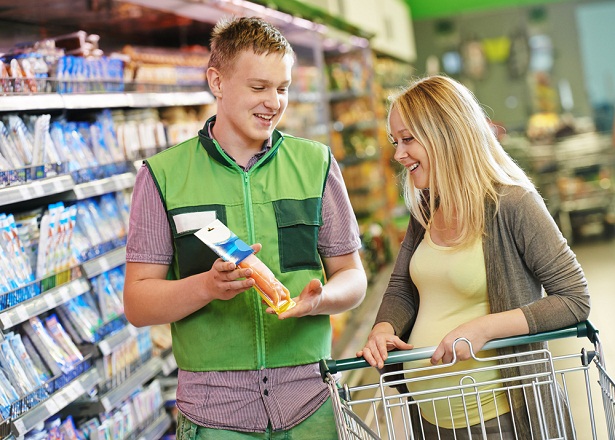 При покупке какого-либо товара часто можно услышать следующие фразы:How much does it cost? – Сколько это стоит?Can I try this shirt on? – Могу ли я примерить эту рубашку?Have you got a bigger/smaller size? – У вас есть размер побольше/поменьше?Could you tell me where the changing room is? – Могли бы вы сказать, где находится примерочная?It’s not what I’m looking for. – Это не то, что я ищу.Does it come with a guarantee? – Есть ли на это гарантия?Can I pay in cash / with a credit card? – Могу ли я расплатиться наличными / кредитной карточкой?Do you deliver? – Вы осуществляете доставку?Could I have a discount? – Могу ли я получить скидку?I’d like to return it. – Я бы хотел вернуть это.